هو الله - أيّها الرفيق النوراني، قد وقفت علی تحريرکم...حضرت عبدالبهاءاصلی فارسی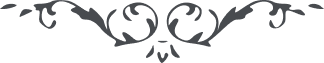 لوح رقم (214) – من آثار حضرت عبدالبهاء – مکاتیب عبد البهاء، جلد3، صفحه 494( 214 )مصر - حضرة محیی الدین افندی الکردی علیه التحیة و الثناءهو اللهأیها الرفیق النورانی قد وقفت علی تحریرکم المؤرخ ٢٤نوفمبر سنة ١٩١٨ و رتلت آیات الشوق المنبعثة بکل معانیها و حمدت الله سبحانه علی ما وفقکم و جعلکم ثابتا راسخا فی هذا الانقلاب العظیم و نور الآفاق بنور السلام بعد ما أظلمت بغیوم متکاثفة من الحرب و القتال و ما هذه الا نعمة من عنده و قد وصلنی کتاب منکم قبل هذا و حررت الجواب و أرسلته و بلغ تحیتی و اشواقی الی جناب حاجی نیاز و قد حررت لحضرة یوحنا داود جوابا فی ضمن هذا المکتوب فعلیکم بارساله الیه و علیک التحیة و الثناء
٣٠ت ١٩١٨
(عبدالبهاء عباس)